Муниципальное бюджетное общеобразовательное учреждение «Кириковская средняя школа».Рабочая программа по внеурочной деятельности«Разговоры о важном» для обучающихся 6 класса муниципального бюджетного общеобразовательного учреждения «Кириковская средняя школа»Направление: внеурочное занятие патриотической, нравственной и экологической тематикиСоставил: учитель математики I квалификационной категории Пистер Дарья Владимировна2023-2024 учебный год.Пояснительная записка     Актуальность и назначение программы.     Программа разработана в соответствии с требованиями Федерального государственного образовательного стандарта основного общего образования, ориентирована на обеспечение индивидуальных потребностей обучающихся и направлена на достижение планируемых результатов освоения программы основного общего образования с учётом выбора участниками образовательных отношений курсов внеурочной деятельности. Это позволяет обеспечить единство обязательных требований ФГОС во всём пространстве школьного образования: не только на уроке, но и за его пределами.    Задачей педагога, работающего по программе, является развитие у обучающегося ценностного отношения к Родине, природе, человеку, культуре, знаниям, здоровью.     Педагог помогает обучающемуся:- в формировании его российской идентичности;- в формировании интереса к познанию;- в формировании осознанного отношения к своим правам и свободам и уважительного отношения к правам и свободам других;- в выстраивании собственного поведения с позиции нравственных и правовых норм;- в создании мотивации для участия в социально-значимой деятельности;- в развитии у школьников общекультурной компетентности;- в развитии умения принимать осознанные решения и делать выбор;- в осознании своего места в обществе;- в познании себя, своих мотивов, устремлений, склонностей;- в формировании готовности к личностному самоопределению.     Рабочая программа курса внеурочной деятельности «Разговоры о важном» основывается на: стратегии национальной безопасности Российской Федерации, Указа Президента Российской Федерации от 2 июля 2021 г. № 400 «О Стратегии национальной безопасности Российской Федерации», приказа Министерства просвещения Российской Федерации от 18.07.2022 № 568 «О внесении изменений в федеральный государственный образовательный стандарт основного общего образования» (зарегистрирован 17.08.2022 № 69675), письма Министерства просвещения Российской Федерации «О направлении методических рекомендаций по проведению цикла внеурочных занятий «Разговоры о важном»» от 15.08.2022 № 03-1190.     Рабочая программа по воспитанию для общеобразовательных организаций, одобренная решением федерального учебно-методического объединения по общему образованию (протокол от 23 июня 2022 г. № 3/22).     Варианты реализации программы и формы проведения занятий     Программа реализуется в работе с обучающимися 5–7, 8–9 классов. На уровень основного общего образования приходится 170 часов.     Занятия по программе проводятся в формах, позволяющих обучающемуся вырабатывать собственную мировоззренческую позицию по обсуждаемым темам (например, беседы, деловые игры, викторины, интервью, блиц опросы и т. д.).      Программа реализуется в течение одного учебного года 1 раз в неделю.      Взаимосвязь с программой воспитания      Программа курса внеурочной деятельности разработана с учётом рекомендаций примерной программы воспитания. Это позволяет на практике соединить обучающую и воспитательную деятельность педагога, ориентировать её не только на интеллектуальное, но и на нравственное, социальное развитие ребёнка. Это проявляется:- в выделении в цели программы ценностных приоритетов;- в приоритете личностных результатов реализации программы внеурочной деятельности, нашедших своё отражение и конкретизацию в примерной программе воспитания;- в интерактивных формах занятий для обучающихся, обеспечивающих их вовлеченность в совместную с педагогом и сверстниками деятельность.      Ценностное наполнение внеурочных занятий     В основе определения тематики внеурочных занятий лежат два принципа:- соответствие датам календаря;- значимость для обучающегося события (даты), которое отмечается в календаре в текущем году.Даты календаря можно объединить в две группы:Даты, связанные с событиями, которые отмечаются в постоянные числа ежегодно (государственные и профессиональные праздники, даты исторических событий). Например, День народного единства, День защитника Отечества, Рождество, День учителя, День российской науки и т.д.Юбилейные даты выдающихся деятелей науки, литературы, искусства. Например, 165 лет со дня рождения К. Э. Циолковского, 160 лет со дня рождения К. С. Станиславского.     В программе предлагается несколько тем внеурочных занятий, которые не связаны с текущими датами календаря, но являются важными в воспитании школьника. К примеру: «Мы разные, мы вместе», «Забота о каждом: цифровая безопасность и гигиена школьника» и др.      Следует отметить, что внеурочные занятия входят в общую систему воспитательной работы образовательной организации, поэтому тематика и содержание должны обеспечить реализацию их назначения и целей: становление у обучающихся гражданско-патриотических чувств. Исходя из этого, в планируемых результатах каждого сценария внеурочного занятия выделяются нравственные ценности, которые являются предметом обсуждения.       Основные ценности характеризуются следующим образом.     Историческая память:- историческая память — обязательная часть культуры народа и каждого гражданина;- историческая память соединяет прошлое, настоящее, позволяя сохранить и продолжить достижения, мудрость, опыт, традиции прошлых поколений;- историческая память есть культура целого народа, которая складывается из объединения индивидуальных переживаний и включает важнейшие нравственные качества: благодарность, уважение, гордость потомков за жизнь и подвиги предков.Осознание этой нравственной ценности базируется на конкретном содержании занятия. Например, тема «День народного единства» рассматривается на известных исторических фактах — единение людей, когда Родина нуждается в защите в 1612 г.    Преемственность поколений:- каждое следующее поколение учится у предыдущего: осваивает, воссоздаёт, продолжает его достижения, традиции;- семья построена на сохранении преемственности поколений. Память о предыдущих поколениях бережно хранится в предметах, фотографиях, вещах и заключается в гуманном отношении к старшим поколениям.Например, тема: «Мы разные, мы вместе». Обсуждается проблема: каждое поколение связано с предыдущими и последующими общей культурой, историей, средой обитания, языком общения. Каждый человек должен воспитывать в себе качества, которые были характерны для наших предков, людей далёких поколений: любовь к родной земле, малой родине, Отечеству.     Патриотизм — любовь к Родине:- патриотизм (любовь к Родине) — самое главное качества гражданина;- любовь к своему Отечеству начинается с малого — с привязанности к родному дому, малой Родине;- патриотизм строится на ответственности за судьбу своей родной земли; - чувстве гордости за историю, культуру своего народа и народов России.Эта высшая нравственная ценность является приоритетной во всех сценариях «Разговоров о важном». В каждом сценарии в соответствии с содержанием раскрывается многогранность чувства патриотизма и его проявления в разных сферах человеческой жизни.     Доброта, добрые дела:- доброта — это способность (желание и умение) быть милосердным, поддержать, помочь без ожидания благодарности;- благотворительность — проявление добрых чувств; благотворительность была распространена в России в прошлые века, что стало сегодня примером для подражания.Например, тема «Забота о каждом». Разговор о добрых делах граждан России в прошлые времена и в настоящее время, тема волонтёрства.     Семья и семейные ценности:- семья связана не только общим местом проживания, общим хозяйством, общими делами, но и значимыми ценностями — взаимопониманием, взаимоподдержкой, традициями и т. д.;- каждый член семьи имеет свои обязанности, но всегда готовы прийти на помощь другому: взять на себя его дела, проявить внимание, оказать помощь друг другу;- учащийся должен ответственно относиться к своей семье, участвовать во всех её делах, помогать родителям;- семейные ценности всегда были значимы для народов России; семейные ценности представлены в традиционных религиях России.Тема семьи, семейных взаимоотношений и ценностей является предметом обсуждения на занятиях, посвящённых темам: «День матери», «День отца», «День пожилых людей», «Традиционные семейные ценности» и др.     Культура России:- культура общества — это достижения человеческого общества, созданные на протяжении его истории;- российская культура богата и разнообразна, она известна и уважаема во всём мире;- культура представлена достижениями в материальной сфере (строительство, техника, предметы быта и др.), в духовной сфере (народное творчество, литература, изобразительное искусство, музыка, театр и др.), а также в этике, культуре взаимоотношений людей.Темы, связанные с осознанием обучающимися этой социальной ценности, подробно и разносторонне представлены в «Разговорах о важном». Поэтому многие сценарии построены на чтении поэзии, обсуждении видео- фильмов, произведений живописи и музыки: «День музыки», «Мечты», «Великие люди России: К. С. Станиславский», «День театра».     Наука на службе Родины:- наука обеспечивает прогресс общества и улучшает жизнь человека;- в науке работают талантливые, творческие люди, бесконечно любящие свою деятельность;- в России совершено много научных открытий, без которых невозможно представить современный мир.О такой ценности общества и отдельно взятого человека учащиеся узнают в процессе обсуждения тем: «День российской науки», «165 лет со дня рождения К. Э. Циолковского», «День космонавтики: мы — первые».Следует отметить, что многие темы внеурочных занятий выходят за рамки содержания, изучаемого на уроках, но это не означает, что учитель будет обязательно добиваться точного усвоения нового знания, запоминания и чёткого воспроизведения нового термина или понятия. Необходимо понимать, что на внеурочных занятиях как неучебных формируются определённые ценности: высшие нравственные чувства и социальные отношения. В течение года учащиеся много раз будут возвращаться к обсуждению одних и тех же понятий, что послужит постепенному осознанному их принятию.Наличие сценариев внеурочных занятий не означает формального следования им. При анализе содержания занятия, которое предлагается в сценарии, педагог учитывает региональные, национальные, этнокультурные особенности территории, где функционирует данная образовательная организация. Обязательно учитывается и уровень развития учащихся, их интересы и потребности. При необходимости, исходя из статуса семей обучающихся, целесообразно уточнить (изменить, скорректировать) и творческие задания, выполнение которых предлагается вместе с родителями, другими членами семьи.     Особенности работы педагога по программе:Личностное развитие ребёнка — главная цель педагога. Личностных результатов педагог может достичь, увлекая школьника совместной и интересной им обоим многообразной деятельностью, позволяющей раскрыть потенциал каждого; используя разные формы работы; устанавливая во время занятий доброжелательную, поддерживающую атмосферу; насыщая занятия ценностным содержанием.Задача педагога, транслируя собственные убеждения и жизненный опыт, дать возможность школьнику анализировать, сравнивать и выбирать.В приложениях к программе содержатся методические рекомендации, помогающие педагогу грамотно организовать деятельность школьников на занятиях в рамках реализации программы курса внеурочной деятельности «Разговоры о важном».Содержание курса внеурочной деятельности «Разговоры о важном»Знакомство с платформой «Россия — страна возможностей». Возможности, которые предоставляет платформа «Россия — страна возможностей».Родина — не только место рождения. История, культура, научные достижения: чем мы можем гордиться?Мечты и фантазии человека о космических полётах. К. Э. Циолковский — основоположник ракетодинамики и теоретической космонавтики. Герои освоения космоса.1 октября — Международный день пожилых людей. Почитание старшего поколения. Возрастные изменения — не повод быть исключённым из жизни семьи и общества.Ценность профессии учителя. Учителя в годы Великой Отечественной войны. Современный учитель: какой он?История формирования понятий «род» и «отец». Образ отца в отечественной литературе. Качества настоящего отца. Равноправие родителей в семье.Уникальность музыки каждого народа. Музыкальные инструменты. Виды искусства, где музыка — неотъемлемая часть.Дом, в котором мы живём. Идеальные отношения в семье: какие они?Семейные ценности.Смутное время в истории нашей страны. Самозванцы — одна из причин продолжавшейся Смуты. Ополчение во главе с князем Дмитрием Пожарским и земским старостой Кузьмой Мининым. Примеры единения народа не только в войне.Разнообразие культуры народов России. Традиции разных народов. Уважение между людьми разных национальностей — основа межкультурного общения. Влияние многоязычия на толерантность. Почему языки исчезают?Мама — важный человек в жизни каждого. Материнская любовь — простая и безоговорочная. Легко ли быть мамой?Герб — символ государства. У каждой страны свой герб. Значение триколора. История российского флага.История создания Красного Креста. Особенности волонтёрской деятельности. Волонтёрство в России.Россия — страна с героическим прошлым. Современные герои — кто они? Россия начинается с меня?Значение Конституции для граждан страны. Знание прав и выполнение обязанностей. Ответственность — это осознанное поведение.История праздника Рождества Христова. Рождественские традиции в России и в других государствах.Новый год — праздник всей семьи. Новогодние семейные традиции. Новогодние приметы.Отношение к личной информации. Добавление «друзей» в Сети. Всё, что попадает в Сеть, остаётся там навсегда.Голод, морозы, бомбардировки — тяготы блокадного Ленинграда. Блокадный паёк. Способы выживания ленинградцев. О провале планов немецких войск.Авторитет К. С. Станиславского в области сценического искусства. Некоторые факты его биографии. Основные идеи системы Станиславского.Цивилизация без научных достижений. Научные и технические достижения в нашей стране. Достижения науки в повседневной жизни. Плюсы и минусы научно-технического прогресса.Географические особенности и природные богатства России. Многочисленные народы России. Единый перечень коренных малочисленных народов (47 этносов). Российская культура. Чем славится Россия?День защитника Отечества: исторические традиции. Профессия военного: кто её выбирает сегодня. Смекалка в военном деле. Задачи армии в мирное время.Мотивация добрых дел. Подлинность намерений — то, что у тебя внутри. Проблемы, с которыми сталкиваются добрые люди.Связь праздника 8 Марта с именем Клары Цеткин. Освоение женщинами «мужских» профессий. Традиционность подхода «мужчина — добытчик, женщина — хранительница очага»: изменились ли роли?Сергей Владимирович Михалков — поэт, драматург, баснописец, сказочник, сатирик, сценарист, общественный деятель. Страсть С. В. Михалкова к стихотворчеству. Работа в армейской печати во время Великой Отечественной войны. Решение правительства России о смене гимна. Вторая редакция текста гимна.Красивейший полуостров с богатой историей. История Крымского полуострова. Значение Крыма. Достопримечательности Крыма.Сила театрального искусства. Читка пьес — особый жанр театрального искусства. Кино и театр: аргументы за и против.Главные события в истории покорения космоса. Отечественные космонавты-рекордсмены. Подготовка к полёту — многолетний процесс.Появление термина «геноцид». Геноцид советского народа и народов Европы во время Второй мировой войны. Международный военный трибунал в Нюрнберге. Конвенция ООН о предупреждении преступления геноцида и наказании за него. Геноцид в современном мире.День Земли — призыв задуматься о сохранности планеты.  Экологические проблемы как следствие безответственного поведения человека. Соблюдать экоправила — не так сложно.История Праздника труда. Труд — это право или обязанность человека?Работа мечты. Жизненно важные навыки.История появления праздника День Победы. Поисковое движение России. Могила Неизвестного Солдата. Семейные традиции празднования Дня Победы.19 мая 1922 года — день рождения пионерской организации. Цель её создания и деятельность. Распад пионерской организации. Причины, по которым дети объединяются.Разные представления о счастье. Слагаемые счастья. Рецепт счастливой жизни.Планируемые результаты освоения курса внеурочной деятельностиЗанятия в рамках программы направлены на обеспечение достижения школьниками следующих личностных, метапредметных и предметных образовательных результатов.Личностные результаты:В сфере гражданского воспитания: уважение прав, свобод и законных интересов других людей; активное участие в жизни семьи, родного края, страны; неприятие любых форм экстремизма, дискриминации; понимание роли различных социальных институтов в жизни человека; представление об основных правах, свободах и обязанностях гражданина, социальных нормах и правилах межличностных отношений в поликультурном и многоконфессиональном обществе; готовность к разнообразной совместной деятельности, стремление к взаимопониманию и взаимопомощи; готовность к участию в гуманитарной деятельности (волонтёрство, помощь людям, нуждающимся в ней).В сфере патриотического воспитания: осознание российской гражданской идентичности в поликультурном и многоконфессиональном обществе, проявление интереса к познанию родного языка, истории, культуры Российской Федерации, своего края, народов России; ценностное отношение к достижениям своей Родины — России, к науке, искусству, спорту, технологиям, боевым  подвигам  и  трудовым  достижениям  народа;  уважение к символам России, государственным праздникам, историческому и природному наследию и памятникам, традициям разных народов,  проживающих в родной стране.В сфере духовно-нравственного воспитания: ориентация на моральные ценности и нормы в ситуациях нравственного выбора; готовность оценивать своё поведение и поступки, поведение и поступки других людей с позиции нравственных и правовых норм с учётом осознания последствий поступков; свобода и ответственность личности в условиях индивидуального и общественного пространства.В сфере эстетического воспитания: восприимчивость к разным видам искусства, традициям и творчеству своего и других народов, понимание эмоционального воздействия искусства; осознание важности художественной культуры как средства коммуникации и самовыражения; понимание ценности отечественного и мирового искусства, роли этнических культурных традиций и народного творчества.В сфере физического воспитания: осознание ценности жизни; соблюдение правил безопасности, в том числе навыков безопасного поведения в интернет-среде; способность адаптироваться к стрессовым ситуациям и меняющимся социальным, информационным и природным условиям, в том числе осмысляя собственный опыт и выстраивая дальнейшие цели; умение принимать себя и других, не осуждая; умение осознавать эмоциональное состояние себя и других, умение управлять собственным эмоциональным состоянием; сформированность навыка рефлексии, признание своего права на ошибку и такого же права другого человека.В сфере трудового воспитания: установка на активное участие в решении практических задач; осознание важности обучения на протяжении всей жизни; уважение к труду и результатам трудовой деятельности.В сфере экологического воспитания: ориентация на применение знаний из социальных и естественных наук для решения задач в области окружающей среды, планирования поступков и оценки их возможных последствий для окружающей среды; повышение уровня экологической культуры, осознание глобального характера экологических проблем и путей их решения; активное неприятие действий, приносящих вред окружающей среде; осознание своей роли как гражданина и потребителя в условиях взаимосвязи природной, технологической  и  социальной  сред;  готовность  к  участию в практической деятельности экологической направленности.В сфере ценности научного познания: ориентация в деятельности на современную систему научных представлений об основных закономерностях развития человека, природы и общества, взаимосвязях человека с природной и социальной средой; овладение языковой и читательской культурой как средством познания мира; овладение основными навыками исследовательской деятельности, установка на осмысление опыта, наблюдений, поступков и стремление совершенствовать пути достижения индивидуального и коллективного благополучия.В сфере адаптации обучающегося к изменяющимся условиям социальной и природной среды: освоение обучающимися социального опыта, основных социальных ролей, соответствующих ведущей деятельности возраста, норм  и  правил  общественного  поведения,  форм  социальной  жизни в группах и сообществах, включая семью, группы, сформированные по профессиональной деятельности, а также в рамках социального взаимодействия с людьми из другой культурной среды; открытость опыту и знаниям других; повышать уровень своей компетентности через практическую деятельность, в том числе умение учиться у других людей, осознавать в совместной деятельности новые знания, навыки и компетенции из опыта других; осознавать дефициты собственных знаний и компетентностей, планировать своё развитие; умение анализировать и выявлять взаимосвязи природы, общества и экономики; умение оценивать свои действия с учётом влияния на окружающую среду, достижений целей и преодоления вызовов, возможных глобальных последствий.Метапредметные результаты:В сфере овладения универсальными учебными познавательными действиями: использовать вопросы как исследовательский инструмент познания; применять различные методы, инструменты и запросы при поиске и отборе информации или данных из источников с учётом предложенной учебной задачи и заданных критериев; выбирать, анализировать, систематизировать и интерпретировать информацию различных видов и форм представления; находить сходные аргументы (подтверждающие или опровергающие одну и ту же идею, версию) в различных информационных источниках; самостоятельно выбирать оптимальную форму представления информации; оценивать надёжность информации по критериям, предложенным педагогическим работником или сформулированным самостоятельно; эффективно систематизировать информацию.В сфере овладения универсальными учебными коммуникативными действиями: воспринимать и формулировать суждения, выражать эмоции в соответствии с целями и условиями общения; выражать свою точку зрения в устных и письменных текстах; понимать намерения других, проявлять уважительное отношение к собеседнику и в корректной форме формулировать свои возражения; в ходе диалога и (или) дискуссии задавать вопросы по существу обсуждаемой темы и высказывать идеи, нацеленные на решение задачи и поддержание благожелательности общения; сопоставлять свои суждения с суждениями других участников диалога, обнаруживать различие и сходство позиций; понимать и использовать преимущества командной и индивидуальной работы при решении конкретной проблемы, обосновывать необходимость применения групповых форм взаимодействия при решении поставленной задачи; принимать цель совместной деятельности, коллективно строить действия по её достижению: распределять роли, договариваться, обсуждать процесс и результат совместной работы; уметь обобщать мнения нескольких людей, проявлять готовность руководить, выполнять поручения, подчиняться; планировать организацию совместной работы, определять свою роль (с учётом предпочтений и возможностей всех участников взаимодействия), распределять задачи между членами команды, участвовать в групповых формах работы (обсуждения, обмен мнениями, мозговые штурмы и иные); выполнять свою часть работы, достигать качественного результата по своему направлению и координировать свои действия с другими членами команды; оценивать качество своего вклада в общий продукт по критериям, самостоятельно сформулированным участниками взаимодействия; сравнивать результаты с исходной задачей и вклад каждого члена команды в достижение результатов, разделять сферу ответственности.В сфере овладения универсальными учебными регулятивными действиями: ориентироваться в различных подходах принятия решений (индивидуальное, принятие решения в группе, принятие решений группой); делать выбор и брать ответственность за решение; владеть способами самоконтроля, самомотивации и рефлексии; объяснять причины достижения (недостижения) результатов деятельности, давать оценку приобретённому опыту, уметь находить позитивное в произошедшей ситуации; оценивать соответствие результата цели и условиям; выявлять и анализировать причины эмоций; ставить себя на место другого человека, понимать мотивы и намерения другого; регулировать способ выражения эмоций; осознанно относиться к другому человеку, его мнению; признавать свое право на ошибку и такое же право другого; принимать себя и других, не осуждая; открытость себе и другим; осознавать невозможность контролировать всё вокруг.Предметные результаты освоения программы внеурочной деятельности «Разговоры о важном» представлены с учётом специфики содержания предметных областей, к которым имеет отношение содержание курса внеурочной деятельности:Русский язык: совершенствование различных видов устной и письменной речевой деятельности; формирование умений речевого взаимодействия: создание устных монологических высказываний на основе жизненных наблюдений, личных впечатлений, чтения учебно-научной, художественной и научно-популярной литературы; участие в диалоге разных видов: побуждение к действию, обмен мнениями, запрос информации, сообщение информации; овладение различными видами чтения (просмотровым, ознакомительным, изучающим, поисковым); формулирование вопросов по содержанию текста и ответов на них; подробная, сжатая и выборочная передача в устной и письменной форме содержания текста; выделение главной и второстепенной информации, явной и скрытой информации в тексте; извлечение информации из различных источников, её осмысление и оперирование ею.Литература: понимание духовно-нравственной и культурной ценности литературы и её роли в формировании гражданственности и патриотизма, укреплении единства многонационального народа Российской Федерации; понимание специфики литературы как вида искусства, принципиальных отличий художественного текста от текста научного, делового, публицистического; овладение умениями воспринимать, анализировать, интерпретировать и оценивать прочитанное, понимать художественную картину мира, отражённую в литературных произведениях, с учётом неоднозначности заложенных в них художественных смыслов; овладение умением пересказывать прочитанное произведение, используя подробный, сжатый, выборочный, творческий пересказ, отвечать на вопросы по прочитанному произведению и формулировать вопросы к тексту; развитие умения участвовать в диалоге о прочитанном произведении, в дискуссии на литературные темы, соотносить собственную позицию с позицией автора и мнениями участников дискуссии; давать аргументированную оценку прочитанному.Иностранный язык: умение сравнивать, находить черты сходства и различия в культуре и традициях народов России и других стран.Информатика: освоение и соблюдение требований безопасной эксплуатации технических средств информационно-коммуникационных технологий; умение соблюдать сетевой этикет, базовые нормы информационной этики и права при работе с приложениями на любых устройствах и в Интернете, выбирать безопасные стратегии поведения в Сети.История: соотносить события истории разных стран и народов с историческими периодами, событиями региональной и мировой истории, события истории родного края и истории России; определять современников исторических событий, явлений, процессов; умение выявлять особенности развития культуры, быта и нравов народов в различные исторические эпохи; умение рассказывать об исторических событиях, явлениях, процессах истории родного края, истории России и мировой истории и их участниках, демонстрируя понимание исторических явлений, процессов и знание необходимых фактов, дат, исторических понятий; умение выявлять существенные черты и характерные признаки исторических событий, явлений, процессов; умение устанавливать причинно-следственные, пространственные, временные связи исторических событий, явлений, процессов изучаемого периода, их взаимосвязь (при наличии) с важнейшими событиями XX — начала XXI в.; умение определять и аргументировать собственную или предложенную точку зрения с опорой на фактический материал, в том числе используя  источники   разных   типов;   приобретение   опыта   взаимодействия с людьми другой культуры, национальной и религиозной принадлежности на основе национальных ценностей современного российского общества: гуманистических и демократических ценностей, идей мира и взаимопонимания между народами, людьми разных культур; уважения к историческому наследию народов России.Обществознание: освоение и применение системы знаний: о социальных свойствах человека, особенностях его взаимодействия с другими людьми, важности семьи как базового социального института; о характерных чертах общества; о содержании и значении социальных норм, регулирующих общественные отношения; о процессах и явлениях в экономической, социальной, духовной и политической сферах жизни общества; об основах конституционного строя и организации государственной власти в Российской Федерации, правовом  статусе  гражданина  Российской  Федерации (в том числе несовершеннолетнего); о системе образования в Российской Федерации; об основах государственной бюджетной и денежно-кредитной, социальной политики, политики в сфере культуры и образования, противодействии коррупции в Российской Федерации, обеспечении безопасности личности, общества и государства, в том числе от терроризма и экстремизма; умение характеризовать традиционные российские духовно-нравственные ценности (в том числе защита человеческой жизни, прав и свобод человека, семья, созидательный труд, служение Отечеству, нормы морали и нравственности, гуманизм, милосердие, справедливость, взаимопомощь, коллективизм, историческое единство народов России, преемственность истории нашей Родины); умение сравнивать (в том числе устанавливать основания для сравнения) деятельность людей, социальные объекты, явления, процессы в различных сферах общественной жизни, их элементы и основные функции; умение устанавливать и объяснять взаимосвязи социальных объектов, явлений, процессов в различных сферах общественной жизни, их элементов и основных функций, включая взаимодействия общества и природы, человека и общества, сфер общественной жизни, гражданина и государства; связи политических потрясений и социально-экономических кризисов в государстве; умение использовать полученные знания для объяснения (устного и письменного) сущности, взаимосвязей явлений, процессов социальной действительности; умение с опорой на обществоведческие знания, факты общественной жизни и личный социальный опыт определять и аргументировать с точки зрения социальных ценностей и норм своё отношение к явлениям, процессам социальной действительности; умение анализировать, обобщать, систематизировать, конкретизировать и критически оценивать социальную информацию, соотносить её с собственными знаниями о моральном и правовом регулировании поведения человека, личным социальным опытом;  умение  оценивать  собственные  поступки и поведение других людей с точки зрения их соответствия моральным, правовым и иным видам социальных норм, экономической рациональности; осознание неприемлемости всех форм антиобщественного поведения; осознание ценности культуры и традиций народов России.География: освоение и применение системы знаний о размещении и основных свойствах географических объектов, понимание роли географии в формировании качества жизни человека и окружающей его среды на планете Земля, в решении современных практических задач своего населённого пункта, Российской Федерации, мирового сообщества, в том числе задачи устойчивого развития; умение устанавливать взаимосвязи между изученными природными, социальными и экономическими явлениями и процессами, реально наблюдаемыми географическими явлениями и процессами; умение оценивать характер взаимодействия деятельности человека и компонентов природы в разных географических условиях с точки зрения концепции устойчивого развития.Календарно-тематическое планирование.СОГЛАСОВАНО:заместитель директора по учебно-воспитательной работе Сластихина Н.П._______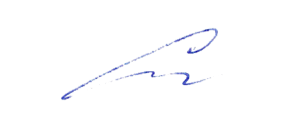 «31» августа 2023г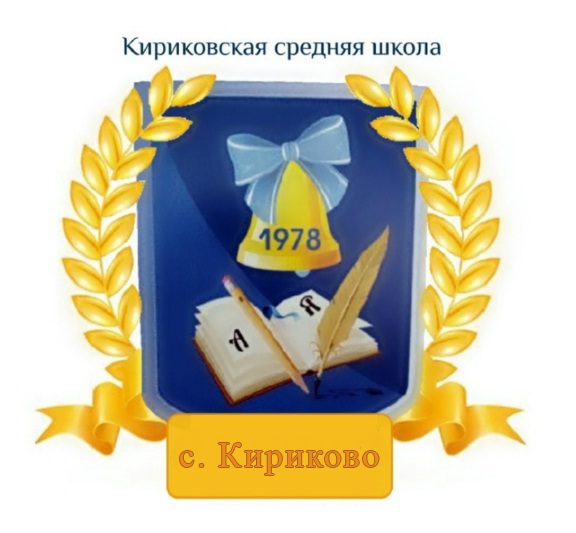 УТВЕРЖДАЮ:Директор муниципального бюджетного общеобразовательного учреждения «Кириковская средняя школа»_________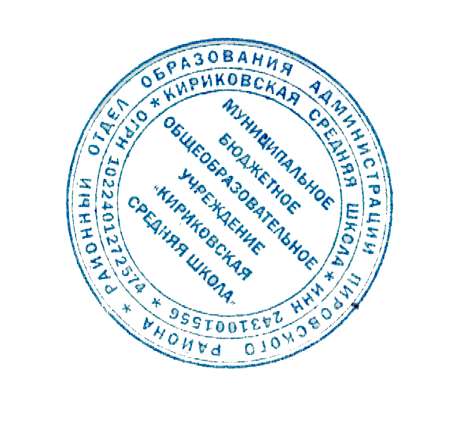 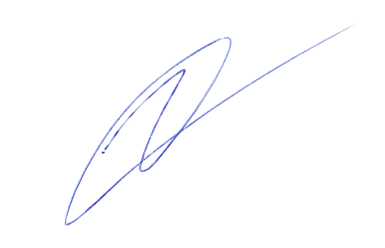 Ивченко О.В.«31» августа 2023 года№Тема Кол-во часовДатаДень знаний14.09Там, где Россия111.09Зоя. К 100-летию со дня рождения Зои Космодемьянской118.09Избирательная система России (30 лет ЦИК)125.09День учителя (советники по воспитанию)12.10О взаимоотношениях в коллективе (Всемирный день психического здоровья, профилактика буллинга)19.10По ту сторону экрана. 115 лет кино в России116.10День спецназа123.10День народного единства130.10О взаимоотношениях в семье (День матери)113.11Что такое Родина? (региональный и местный компонент)120.11Мы вместе127.11Главный закон страны14.12Герои нашего времени111.12Новогодние семейные традиции разных народов России118.12От А до Я. 450 лет "Азбуке" Ивана Фёдорова125.12Налоговая грамотность115.01Непокоренные. 80 лет со дня полного освобожденияЛенинграда от фашистской блокады122.01Союзники России129.01190 лет со дня рождения Д. Менделеева. День российской науки15.02День первооткрывателя112.02День защитника Отечества. 280 лет со дня рождения Федора Ушакова119.02Как найти свое место в обществе126.02Всемирный фестиваль молодежи14.03«Первым делом самолеты». О гражданской авиации111.03Крым. Путь домой118.03Россия - здоровая держава11.04Цирк! Цирк! Цирк! (К Международному дню цирка)18.04«Я вижу Землю! Это так красиво».115.04215-летие со дня рождения Н. В. Гоголя122.04Экологичное потребление127.04Труд крут16.05Урок памяти113.05Будь готов! Ко дню детских общественных организаций120.05